Prihláška do Združenia používateľov Slovenskej akademickej dátovej siete SANET

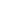 Požadované členstvo:1. riadny člen
2. mimoriadny člen
3. podporujúci členOrganizácia:Názov: Adresa: ICO: DIC: Poverený zástupca:Meno a priezvisko: Telefón: Telefax: E-mail: Prehlasujeme, že budeme dodržiavať prijaté záväzné "Všeobecné pravidlá používania siete SANET". Touto prihláškou sa zároveň zaväzujeme dodržiavať stanovy združenia.Dátum: Podpis a pečiatka 